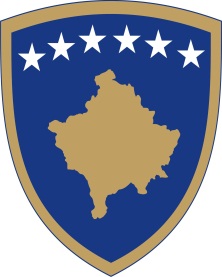 Republika e KosovësRepublika Kosova-Republic of KosovoQeveria-Vlada-Government Ministria e Bujqësisë, Pylltarisë dhe Zhvillimit Rural - Ministarstvo Poljoprivrede, Šumarstva i Ruralnog Razvoja - Ministry of Agriculture, Forestry and Rural Development_______________________________________________________DOKUMENT KONSULTIMI PËR PROJEKTUDHËZIMIN ADMINISTRATIV (MBPZHR) – NR.00/2019 FORMA DHE PËRMBAJTJA E CERTIFICATES PËR TË DREJTAT E SELEKSIONUESIT TË BIMËVEPrishtinë, Gusht 2019Përmbledhje e shkurtër për hartimin e Projekt Udhëzimin Administrativ (MBPZHR) -NR. 00/2019 Forma dhe Përmbajtja e Certifikatës për të Drejtat e Seleksionuesit të BimëveQëllimiKy Udhëzim Administrativ përcakton formën dhe përmbajtjen e të dhënave në Certifikatën për Dhënien e të Drejtës së Seleksionuesit të Bimëve. Qëllimi i konsultimitQëllim kryesor i konsultimit  të Projekt Udhëzimin Administrativ (MBPZHR) -NR. 00/2019 Forma dhe Përmbajtja e Certifikatës për të Drejtat e Seleksionuesit të Bimëve, është që Organi Propozues, të sigurojë opinionet, rekomandimet nga grupet e caktuara të interesit respektivisht subjektet që merren me këtë veprimtari dhe vlerësimet e tyre për dispozitat e këtij Projekt udhëzimi. Të gjitha komentet, rekomandimet, alternativat tuaja të propozuara në këtë Projekt udhëzim, ne si institucion propozues, do t’i analizojmë dhe në afatin sa më të shkurtër, do t’i inkorporojmë. Pas përfundimit të draftit përfundimtar së bashku me tabelën informuese, do t’ua përcjellim të gjitha grupeve të përfshira në konsultim.     Afati përfundimtar për dorëzimin e përgjigjeveAfati përfundimtar i dorëzimit të kontributit me shkrim në kuadër të procesit të konsultimit publik të këtij Projekt udhëzimi  është 15 ditë pune duke filluar nga dita e publikimit. Të gjitha komentet  e pranuara deri në këtë afat do të përmblidhen nga ana e personit përgjegjës për hartimin e këtij Projekt udhëzimi.Të gjitha kontributet me shkrim duhet të dorëzohen në formë elektronike në e-mail adresën: isah.rudaku@rks-gov.net, ose me titull “Udhëzimin Administrativ (MBPZHR) -NR. 00/2019 Forma dhe Përmbajtja e Certifikatës për të Drejtat e Seleksionuesit të Bimëve”.Ju lutemi që në kuadër të kontributit tuaj me shkrim, të specifikoni qartë së në çfarë cilësie jeni duke kontribuar në këtë proces konsultimi (p.sh. në cilësi të përfaqësuesit të organizatës, kompanisë, në cilësi individuale, etj.)Komentet nga organizatatJu lutem, që komentet tuaja të ofrohen sipas udhëzimeve të shënuara si ne vijim.Emri i organizatës që jep komente:Fushat kryesore të veprimit të organizatës:Informatat e kontaktit të organizatës (adresa, e-mail, telefoni):Data e dërgimit të komenteve: Forma e kontributit është e hapur, mirëpo preferohet që kontributet tuaja t’i përfshini në kuadër të tabelës së bashkëngjitur si ne vijim në këtë dokument, e cila përfshin çështjet kyçe të këtij dokumenti.Bashkëngjitur me këtë dokument, gjeni Projekt Udhëzimin Administrativ (MBPZHR) -NR. 00/2019 Forma dhe Përmbajtja e Certifikatës për të Drejtat e Seleksionuesit të Bimëve.Çështjet kyçeKomente rreth draftit aktualKomente shtesë1Cili është opinioni juaj lidhur me draftin aktual të Udhëzimit Administrativ! 2Cili është opinioni i juaj lidhur me Përmbajtja e certifikatës! 3Cili është opinioni juaj lidhur me të dhënat!  4Cili është opinioni juaj lidhur me formën!5Cili është opinioni i juaj lidhur me Formën e  certifikatës!